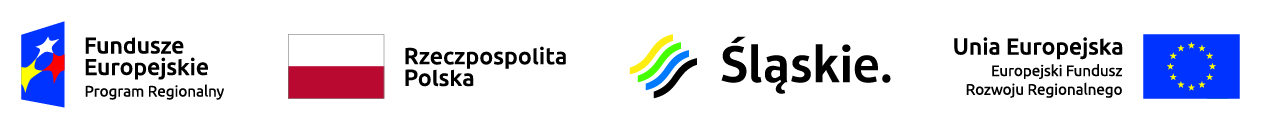 „Inicjatywa Sołecka” w 2022 rok Tytuł projektu:Zagospodarowanie miejsc publicznych w sołectwie Kochanowice poprzez zakup oświetlenia i monitoringuWartość całkowita projektu:113 887,37 złWartość dofinansowania:50 000,00 złŹródło dofinansowania:Województwo ŚląskieOpis projektu:Głównym zadanie projektu jest doświetlenie centrum sołectwa Kochanowice poprzez zakup i montaż oświetlenia parkowego LED doświetlającego w szczególności okolice przejść dla pieszych, nowopowstałą ścieżkę pieszo-rowerową oraz otoczenie budynków użyteczności publicznej. Dodatkowo w wyznaczonych miejscach, m.in. na słupach oświetleniowych, zamontowany zostanie monitoring obejmujący swoim zasięgiem wspomniane wyżej miejsca użyteczności publicznej. Zamontowanie kamer to realny wzrost bezpieczeństwa mieszkańców oraz zwiększenie ładu i porządku w przestrzeni publicznej.Termin realizacji:2022-07-18 - 2022-10-10